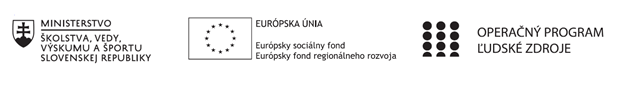 Správa o činnosti pedagogického klubu Príloha:Prezenčná listina zo stretnutia pedagogického klubuPríloha správy o činnosti pedagogického klubu                                                                                             PREZENČNÁ LISTINAMiesto konania stretnutia: ZŠ Sama CambelaDátum konania stretnutia: 11. 05. 2021Trvanie stretnutia: 13:00 – 16:00Zoznam účastníkov/členov pedagogického klubu:Prioritná osVzdelávanieŠpecifický cieľ1.1.1 Zvýšiť inkluzívnosť a rovnaký prístup ku kvalitnému vzdelávaniu a zlepšiť výsledky a kompetencie detí a žiakovPrijímateľZákladná škola Sama Cambela, Školská 14, 976 13 Slovenská ĽupčaNázov projektuZvýšenie kvality vzdelávania na ZŠ Sama Cambela v Slovenskej ĽupčiKód projektu  ITMS2014+312011R070Názov pedagogického klubu 5.6.3. Pedagogický klub - finančná gramotnosť s písomným výstupomDátum stretnutia  pedagogického klubu11. 05. 2021Miesto stretnutia  pedagogického klubuZŠ Sama CambelaMeno koordinátora pedagogického klubuMgr. Anna DávidováOdkaz na webové sídlo zverejnenej správywww.zsslovlupca.edu.sk Manažérske zhrnutie:krátka anotáciaaktivity na tému bankomat, banka, medzipredmetové vzťahy – výtvarná, technická, informatická výchovakľúčové slová bankomat, banka, bankovky, pokladňa, krach banky, produkty banky Hlavné body, témy stretnutia, zhrnutie priebehu stretnutia: Aktivita Moja banka je vhodná do nasledovných ročníkov:7. ročník – učivo percentá9. ročník – záverečné opakovanieSamozrejme aktivita je po úprave možné zaradiť aj do iných ročníkov.Cieľ:Prezentuj svoju banku s cieľom získať zákazníka.Postup:Zadanie úloh pre skupiny žiakov:Vytvor vlastnú banku s názvom a logom. Vytvor produkt podľa zadania učiteľa.Priprav reklamu  a reklamné predmety na svoje produkty.Poznámka pre učiteľa: Žiaci sa rozdelia do 4-členných skupín – odporúčame 4 štvorčlenné skupiny.Vymyslia názov a logo svojej banky.Pripravia bankovky a model bankomatu. (spolupráca s vyučujúcimi technickej, výtvarnej a informatickej výchovy)Pripravia pôžičkový systém, podmienky vkladu a výberu – 2 skupiny pripravujú pôžičkový systém, 2 skupiny pripravujú produkty vklad a výber.Žiaci prezentujú svoju banku s cieľom využiť služby práve ich banky.Aktivita končí porovnaním výstupov jednotlivých skupín, na záver dáme priestor sebahodnoteniu. Ostatné skupiny môžu ohodnotiť svojich konkurentov.  Aktivita je časovo náročná, odporúčame realizovať ju aj mimo vyučovacieho času               ( krúžok ),  najlepšie počas jedného týždňa, či v závere školského roka. Závery a odporúčania:Každá vyučujúca si hru vyskúša v svojom ročníku, pričom sa o skúsenostiach podelí na najbližšom  stretnutí.Vypracoval (meno, priezvisko)Ing. Petra Lesníková, PhD. Dátum11. 05. 2021PodpisSchválil (meno, priezvisko)PaedDr. René KováčikDátum11. 05. 2021PodpisPrioritná os:VzdelávanieŠpecifický cieľ:1.1.1 Zvýšiť inkluzívnosť a rovnaký prístup ku kvalitnému vzdelávaniu a zlepšiť výsledky a kompetencie detí a žiakovPrijímateľ:Základná škola Sama Cambela, Školská 14, 976 13 Slovenská ĽupčaNázov projektu:Zvýšenie kvality vzdelávania na ZŠ Sama Cambela v Slovenskej ĽupčiKód ITMS projektu:312011R070Názov pedagogického klubu:5.6.3. Pedagogický klub - finančná gramotnosť s písomným výstupomč.Meno a priezviskoPodpisInštitúcia1.Mgr. Anna DávidováZŠ Sama Cambela2.Mgr. Dagmar JakušováZŠ Sama Cambela3.Mgr. Renáta MaloveskáZŠ Sama Cambela4.Ing. Petra Lesníková, PhD.Technická univerzita ZV